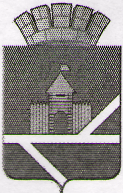 АНТИТЕРРОРИСТИЧЕСКАЯ КОМИССИЯ в Пышминском городском округе, расположенном на территории Свердловской областиПРОТОКОЛот 25.03.2021                                                                                                № 1Председательствовал: Глава Пышминского городского округа,председатель антитеррористической комиссии                 - В.В. Соколов Присутствуют: Начальник ОМВД России по Пышминскому району      -  С.В. Анисимов, Начальник  ОНД по Камышловскому и Пышминскому районам                                                    -  О.А. Старыгин Председатель Думы ПГО                                                   - А.В. Артамонов Председатель Счетной палаты ПГО                                  - С.А. Никонов Начальник орг. правового отдела                                     - Н.М. Скакунов Ведущий специалист по мобработе                                   - Ю.А. Колпаков Ведущий специалист по ГО и ЧС                                      - А.А. Палтусов Заведующий Пышминским ТУ                                          - И.В. ГоловинЗаведующий Ощепковским ТУ                                          - А.А. Обоскалов Заведующая Четкаринским ТУ                                           - Т.А. Кривоногова Заведующий Печеркинским ТУ                                         - Д.В. Коновалов Заведующий Черемышским ТУ                                          - А.П. Балыбердин Секретарь:                                                                           - Д.Л. Шаров Приглашенные: А.Г. Ударцев (инспектор группы организации службы Камышловского ОВО- филиала ФГКУ «УВО ВНГ России по Свердловской области», Ю.В Пиядин - заместитель начальника Дирекции Трансэнерго по тяговым подстанциям, Г.А. Арапов - главный инженер Тюменской дистанции электроснабжения, Ю.А. Шемякин, Н.В. Гончарова.I.  Об утверждении повестки заседания антитеррористической комиссии _________________________________________________________________(В.В. Соколов)По результатам голосования повестка заседания Комиссии утверждена.II. Категорирование объекта ТЭК - Тяговая электрическая подстанция 110 кВ «Ощепково».________________________________________________________________(Г.А. Арапов, Ю.В Пиядин)Принять к сведению доклады Г.А. Арапова - главного инженера Тюменской дистанции электроснабжения и Ю.В Пиядина - заместителя начальника Дирекции Трансэнерго по тяговым подстанциям. Докладчиками предложено исключить объект из перечня категорирования в связи с низкой значимостью объекта в случае его повреждения и выхода из строя. Представитель Камышловского ОВО- филиала ФГКУ «УВО ВНГ России по Свердловской области А.Г. Ударцев внес возражение по прекращению категорирования объекта без решения комиссии по категорированию.Решение: Рекомендовано Свердловской Дирекции по энергообеспечению Трансэнерго филиала ОАО «РЖД» совместно с Тюменской дистанцией электроснабжения повторно провести комиссионное обследование объекта ТЭК - Тяговая электрическая подстанция 110 кВ «Ощепково» с целью определения значимости объекта, как объекта жизнеобеспечения и решение вопроса по предложению исключения из Перечня объектов ТЭК подлежащих категорированию, утвержденного распоряжением Губернатора Свердловской области от 31.10.2017 № 1-РГ/ДСП.      Срок – до 1 июня 2021 года.По результатам голосования решение принято единогласно.III. О реализации органами местного самоуправления полномочий, предусмотренных Федеральным законом от 6 марта 2006 года № 35-ФЗ «О противодействии терроризму», проблемы и перспективы»._________________________________________________________________(Ю.А. Шемякин, Н.В. Гончарова)Принять к сведению доклады директора МКУ ПГО «Управление образования и молодежной политики» Ю.А. Шемякина и директора МБУ ПГО «Центр культуры и досуга» Н.В. Гончаровой.Органам местного самоуправления продолжить исполнение полномочий, предусмотренных Федеральным законом от 6 марта 2006 года № 35-ФЗ «О противодействии терроризму».  Срок –постоянно.По результатам голосования решение принято единогласно.IV. Совершенствование деятельности ОМС МО в части реализации полномочий, предусмотренных статьей 5.2 Федерального закона от 6 марта 2006 года № 35-ФЗ «О противодействии терроризму»_________________________________________________________________(Ю.А. Шемякин, Н.В. Гончарова) Принять к сведению доклады  директора МКУ ПГО «Управление образования и молодежной политики» Ю.А. Шемякина и директора МБУ ПГО «Центр культуры и досуга» Н.В. Гончаровой. (прилагаются)2. Органам местного самоуправления осуществлять исполнение  полномочий, закрепленных постановлением от 25.10.2016 № 574.Срок – постоянно.По результатам голосования решение принято единогласно.V.  Эффективность исполнения мероприятий Комплексного плана по качеству, контролю и взаимодействию при реализации мероприятий._________________________________________________________________(Ю.А. Шемякин) Принять к сведению доклад директора МКУ ПГО «Управление образования и молодежной политики» Ю.А. Шемякина;Рекомендовать МКУ ПГО «Управление образования и молодежной политики» совместно с антитеррористической комиссией в Пышминском городском округе осуществлять взаимодействие и контроль за исполнением мероприятий Комплексного плана.Срок – постоянно.По результатам голосования решение принято единогласно.VI. Оценка полноты принятых мер по обеспечению АТЗ объектов образования, а также других социально значимых объектов и ММПЛ на соответствие требованиям законодательства и рекомендациям федеральных органов исполнительной власти. ________________________________________________________________(Ю.А. Шемякин)1. Принять к сведению доклад директора МКУ ПГО «Управление образования и молодежной политики» Ю.А. Шемякина;2. МКУ ПГО «Управление образования и молодежной политики» осуществлять контроль в подведомственных организациях по принимаемым мерам антитеррористической защищенности объектов, в том числе за организацией физической охраны сотрудниками частных охранных предприятий.Срок – до 31 декабря 2021 года.По результатам голосования решение принято единогласно.VII. Рассмотрение муниципальной программы по профилактике терроризма, актуализация программы с учетом анализа изменений обстановки террористической угрозы._________________________________________________________________(Ю.А. Колпаков)Принять к сведению доклад ведущего специалиста по мобилизационной работе администрации Пышминского городского округа Ю.А. Колпакова, (доклад прилагается); Антитеррористической комиссии в Пышминском городском округе осуществлять контроль за проведением мероприятий муниципальной подпрограммы по профилактике терроризма. Осуществлению финансирования мероприятий в рамках программы.Срок – до 20 декабря 2021 года. VIII.   О ходе исполнения решений АТК и ОШ, а также собственных решений Комиссии.__________________________________________________________________(Ю.А. Колпаков)1. Принять к сведению доклад ведущего специалиста по мобилизационной работе администрации Пышминского городского округа Ю.А. Колпакова. (прилагается)2. Снять с контроля  пункт 2 второго вопроса протокола №4 от 21.12.2020 как исполненный.По результатам голосования решение принято единогласно.Председатель комиссии                                                                        В.В. Соколов